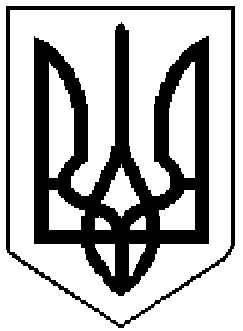 РОГАТИНСЬКА МІСЬКА РАДАІВАНО-ФРАНКІВСЬКОЇ ОБЛАСТІПОЗАЧЕРГОВЕ ЗАСІДАННЯ МІСЬКОЇ КОМІСІЇ З ПИТАНЬ  ТЕХНОГЕННО-ЕКОЛОГІЧНОЇ БЕЗПЕКИ І НАДЗВИЧАЙНИХ  СИТУАЦІЙПРОТОКОЛвід 13 вересня 2022 року   № 7					м. РогатинГоловував: перший заступник міського голови, перший заступник голови комісії Микола Шинкар.Протокол засідання вів: начальник відділу з питань надзвичайних ситуацій, цивільного захисту населення та оборонної роботи, секретар комісії Іван Сидоренко.Присутні: Члени комісії, запрошені (за окремим списком).Порядок денний засідання.Про комплексний план заходів щодо попередження занесення і поширення інфекційних хвороб.Про деякі питання забезпечення функціонування критичної інфраструктури громади.РОЗГЛЯД ПИТАНЬ:Слухали: Про комплексний план заходів щодо попередження занесення і поширення інфекційних хвороб (В. Кушнірук).Відповідно допостанови Кабінету Міністрів України від 22 серпня 2011 року № 893 «Про затвердження Правил санітарної охорони території України», з метою недопущення поширення інфекційних хвороб, (холера, чума, вірусні геморагічні гарячки, малярія та ін.), на території громади та запобігання ускладненню епідемічної ситуації щодо цих інфекцій, комісія ВИРІШИЛА:1. Затвердити комплексний план заходів щодо попередження занесенняі поширення інфекційних хвороб (холера, чума, вірусні геморагічні гарячки, малярія та ін.), на території Рогатинської міської територіальної громади на 2022-2026 роки (далі – план заходів)(додаток 1).2. Координацію роботи та узагальнення інформації щодо виконання рішення покласти на головного відповідального виконавця – Відділ з питань надзвичайних ситуацій, цивільного захисту населення та оборонної роботи (І. Сидоренко).3. Співвиконавцям рішення надавати інформацію  координатору роботи про виконання плану заходів щороку до 01 березня для узагальнення та інформування виконавчого комітету Рогатинської міської ради .4. Контроль за виконанням цього рішення покласти на тимчасово виконуючого обов’язки заступника міського голови А. Остапчука.Слухали: Про деяк іпитання забезпечення функціонування критичної інфраструктури громади (М. Шинкар).Враховуючи реальні загрози щодо безперервності енергозабезпечення об’єктів критичної інфраструктури громади та систем життєзабезпечення ( надання медичної допомоги, водопостачання та водовідведення, санітарне утримання територій) та керуючись частинами першою,  другою, четвертою та п’ятою статті 24, абзацом шостим підпункту 1 пункту 22 прикінцевих та перехідних положень Бюджетного кодексу України, відповідно до постанови Кабінету Міністрів України від 01.03.2022 р. № 175 «Тимчасовий порядок виділення та використання коштів з резервного фонду бюджету в умовах воєнного стану»  комісія  вирішила:1. Вважати за необхідне:- використання коштів резервного фонду в сумі  сто тисяч гривень на придбання паливно-мастильних матеріалів для забезпечення роботи автономних джерел електроенергії, автотранспорту та механізмів для обслуговування критичної інфраструктури, виконання заходів з  дотримання вимог  санітарної безпеки;-  додаткового поповнення резервного фонду на суму сто тисяч гривень.2. Відділу бухгалтерського обліку та звітності (О.Гончар) забезпечити фінансування придбання паливно-мастильних матеріалів для забезпечення роботи автономних джерел електроенергії, автотранспорту та механізмів для обслуговування критичної інфраструктури, виконання заходів з  дотримання вимог  санітарної безпеки.3. Керівникам юридичних осіб критичної інфраструктури провести регламентні заходи щодо готовності генераторів та інших джерел живлення до роботи в автономному режимі, створити необхідний запас палива, перевірити наявність автономних джерел електричного живлення для безперебійної роботи  енергоустановок теплопостачання, які працюють на альтернативному паливі.4. Відділу інформаційного забезпечення діяльності, програмного забезпечення та комунікацій з громадськістю (Г.Богун) на інформаційних ресурсах міської ради розмістити інформаційні матеріали щодо самозабезпечення населення електричними обігрівачами, свічками та сірниками, павербанками або іншими портативними джерелами електроживлення, нічними ліхтариками і т.д.5. Заступникам міського голови при підготовці питання стану готовності у громаді до роботи в зимовий період для розгляду на черговому засіданні виконавчого комітету детально проаналізувати та внести відповідні пропозиції до проекту рішення виконкому по кожному об’єкту критичної інфраструктури.6. Контроль за виконанням цього рішення покласти на заступників міського голови відповідно до розподілу посадових обов’язків.Перший заступникголовикомісії                                                                     Микола ШИНКАРСекретар комісії                                                               Іван СИДОРЕНКО